خانم صابری 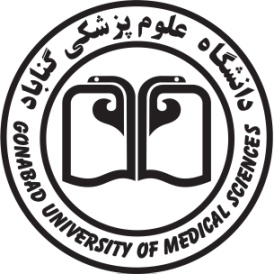 خانم صابری خانم صابری خانم صابری خانم صابری خانم صابری 20-1818-1616-1412-1010-8      ساعتایام هفتهشنبهبهداشت جامعه ترم 1 ماماییمصون سازی ترم 3 بهداشت عمومی یکشنبهبیماری های شایع ترم 5 بهداشت عمومی اصول و کلیات خدمات سلامت ترم 1 بهداشت عمومی دوشنبهسه شنبهچهارشنبهخانم مهندس پیرویخانم مهندس پیرویخانم مهندس پیرویخانم مهندس پیرویخانم مهندس پیرویخانم مهندس پیروی18-1616-1414-1212-1010-8ساعتایام هفتهشنبهیکشنبهدوشنبهسه شنبهچهارشنبهخانم مهندس پیرویخانم مهندس پیرویخانم مهندس پیرویخانم مهندس پیرویخانم مهندس پیرویخانم مهندس پیروی18-1616-1414-1212-1010-8ساعتایام هفتهشنبهیکشنبهدوشنبهسه شنبهچهارشنبهخانم مهندس پیرویخانم مهندس پیرویخانم مهندس پیرویخانم مهندس پیرویخانم مهندس پیرویخانم مهندس پیروی18-1616-1414-1212-1010-8ساعتایام هفتهشنبهیکشنبهدوشنبهسه شنبهچهارشنبهخانم مهندس پیرویخانم مهندس پیرویخانم مهندس پیرویخانم مهندس پیرویخانم مهندس پیرویخانم مهندس پیروی18-1616-1414-1212-1010-8ساعتایام هفتهشنبهیکشنبهدوشنبهسه شنبهچهارشنبهخانم مهندس پیرویخانم مهندس پیرویخانم مهندس پیرویخانم مهندس پیرویخانم مهندس پیرویخانم مهندس پیروی18-1616-1414-1212-1010-8ساعتایام هفتهشنبهیکشنبهدوشنبهسه شنبهچهارشنبهخانم مهندس پیرویخانم مهندس پیرویخانم مهندس پیرویخانم مهندس پیرویخانم مهندس پیرویخانم مهندس پیروی18-1616-1414-1212-1010-8ساعتایام هفتهشنبهیکشنبهدوشنبهسه شنبهچهارشنبه